Приложение № 1 к заявке на закупку.ТЕХНИЧЕСКОЕ ЗАДАНИЕна поставку столов, стульев, кресел и диванов в комнату приема пищи1. Объект закупки: мебель в комнату приема пищи  на объект «Офисное здание АО «НК «Янгпур» по адресу: г. Губкинский, мкр. № 6, д. 4» 2. Заказчик: АО «НК «Янгпур»3. Начальная (максимальная) цена контракта: Цена контракта включает: стоимость товара, доставку товара, транспортные расходы, разгрузку, а также иные расходы, связанные с исполнением контракта.В коммерческом предложении обязательно приложить фото в цветном формате для понимания как выглядит товар с размерами.4. Источник финансирования: собственные средства.5. Технические характеристики:ОПИСАНИЕ ОБЪЕКТА ЗАКУПКИ (ТРЕБОВАНИЯ К ФУНКЦИОНАЛЬНЫМ, ТЕХНИЧЕСКИМ И КАЧЕСТВЕННЫМ ХАРАКТЕРИСТИКАМ ТОВАРОВ) 6. Требования к качеству поставляемого товара1. Качество поставляемого товара должно соответствовать нормам и правилам техники безопасности, санитарно-гигиеническим, экологическим требованиям, подтверждаться сертификатами соответствия или иными документами о качестве товара, отвечающими требованиям действующего законодательства Российской Федерации.2. Поставляемый товар должен быть новым товаром (товаром, который не был
в употреблении, в ремонте, в т. ч. который не был восстановлен, у которого не была осуществлена замена составных частей, не были восстановлены потребительские свойства).3. Весь товар должен сопровождаться документами, подтверждающими качество
и безопасность для здоровья и жизни: действующие сертификаты и декларации соответствия, оформленные в соответствии с требованиями действующего законодательства.4. Поставляемый товар должен быть упакован в соответствии с действующим
законодательством РФ, с учетом его специфических свойств и особенностей для обеспечения сохранности при транспортировке и хранении.7. Требования к поставке товара1. Поставщик обязан уведомить заказчика о точном времени и дате поставки.2. Поставщик своими силами и за свой счет производит доставку.8. Требования к гарантийным обязательствам1. Поставщик обязуется выполнять гарантийное обслуживание поставляемых товаров без дополнительных расходов со стороны заказчика. Под гарантийным обслуживанием подразумевается замена поставляемого товара при обнаружении брака.2. Гарантийный срок на товар устанавливается производителем, но не менее 24 месяцев со дня подписания актив выполненных работ.9. Место поставкиПоставщик поставляет мебель по адресу: город Губкинский, мкр. № 6, д. 4.10. Срок поставкиСрок поставки – до 20 мая 2023 годаПодготовил:Начальник ОКС                                                                                                   Амельченко В.А.Согласовано:Заместитель директора по строительству                                                         Дьяченко А.В.Заместитель директора по общим вопросам –начальник СМТО                                                                                                 Шевченко А.В.№  п.пХарактеристикаЗначениеКол-во1Стол деревянный (раскладной) Бетина, цвет черный и мрамор белый либо аналог 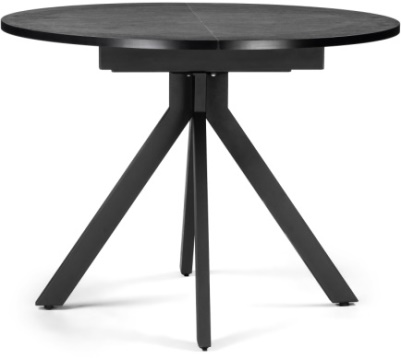 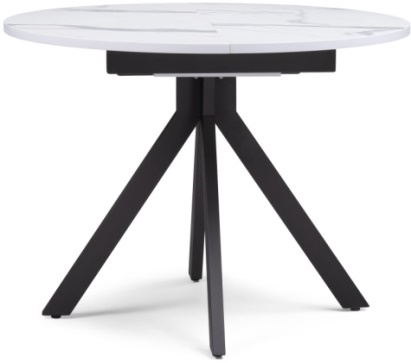 Габаритные размеры: ширина 1000 мм, длина 1000 м, высота 750 мм, Тип - стол раскладной. Длина стола в разложенном виде 1300 мм, Материал каркаса – металл, материал ножек – металл, материал столешницы ЛДСП, форма столешницы – круглая, форма торца с изгибом, поверхность матовая. Тип опоры – 4 ножкиЦвет: черный             – 3 шт.Белый мрамор  – 2 шт. 5 шт.2Стулья полубарные Адальодо велюр черный с кантом, цвет черный с белым кантом либо аналог 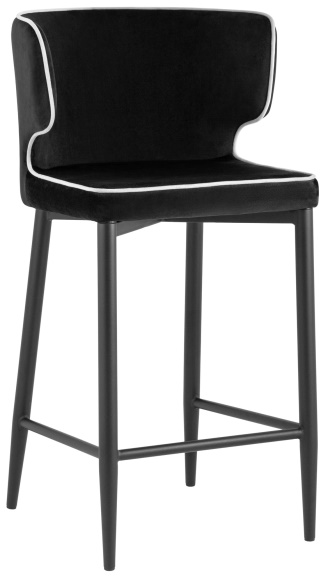 2 шт.3Кресла Mirsha цвет темно-зеленый/черный   либо аналог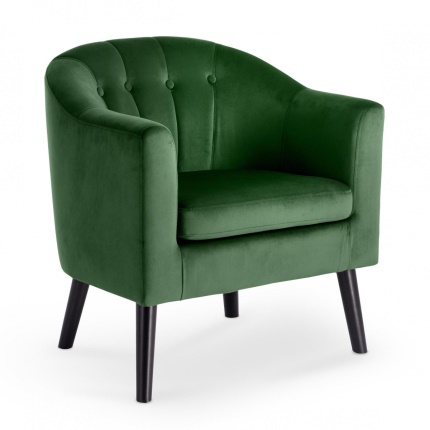 4 шт.4Кресла Oskar цвет коричневый/натуральный дуб  либо аналог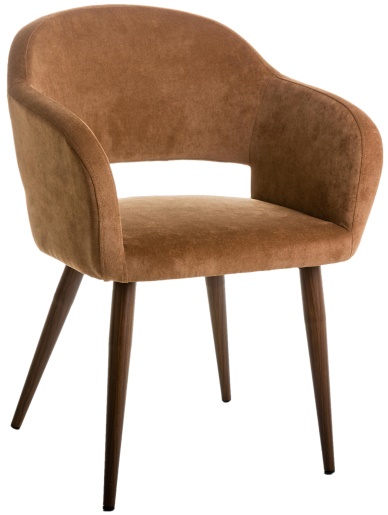 5 шт.5Кресла Габел цвет серый либо аналог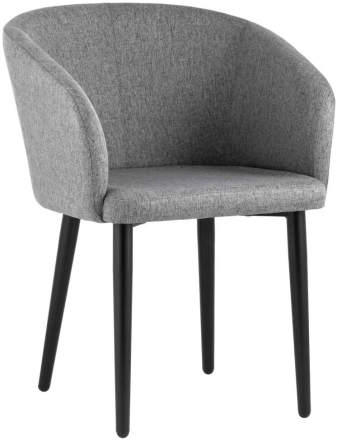 Ширина кресла не менее 58 смШирина сиденья не менее 42,5 смГлубина кресла не менее 60 смГлубина сиденья  не менее 46 смВысота кресла не менее  80 смВысота сиденья минимальная 48 смМатериал каркаса  - металлМатериал сиденья – рогожкаМягкость сиденья – мягкоеМягкость спинки – мягкаяЦвет: серый, ножки черные.4 шт.6Диван кухонный Бронкс велюр цвет серый  либо аналог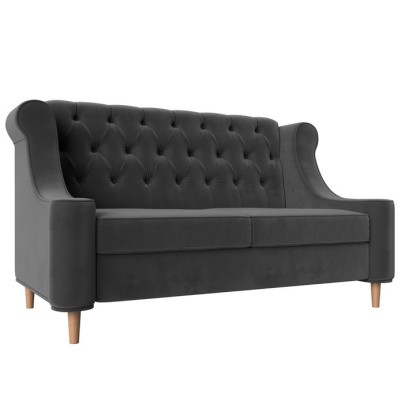 Ширина дивана не менее 153 смГлубина  дивана не менее 86 смВысота (габаритная) не менее 98 смГлубина сиденья  не менее 59 смВысота сиденья не менее 51 смМатериал каркаса  - ЛДСПМатериал обивка – ткань, велюрМатериал ножек - деревоМягкость сиденья – мягкоеЦвет обивки: серый.2 шт.